26.11.2016 – КлассикаМасштаб карты указан в параметрах дистанции, сечение рельефа через 5м. Разминка только на разминочных кругах указанных в схеме. На большом тренировочном круге разминаться запрещено.В группах М21 и Ж 21 дистанция напечатана на двух картах. Смена карты производится переворачиванием карты на последнем КП первой карты. На второй карте этот пункт показан знаком «начало ориентирования». Нумерация сквозная.Старт по стартовой станции, финиш по финишной станции. От старта до «пункта К» 130 метров.  От последнего КП до финиша 40 метровПараметры дистанций: ОПАСНЫЕ МЕСТА :
 Крутые спуски в лог.  Дистанции всех групп, со старта пересекают асфальтированную дорогу  идущую с основной     трассы в л/о им С. Чекалина. Движение по этому шоссе запрещено, его разрешается пересекать только в указанном на карте месте27.11.2016 – СпринтМасштаб карты 1:5000, сечение рельефа через 5м. Разминка на разминочных кругах указанных в схеме и большом тренировочном круге. От старта до «пункта К» 90 метров.  От последнего КП до финиша 40 метров Параметры дистанций:                                                                                                        Схема стартов двух дней соревнований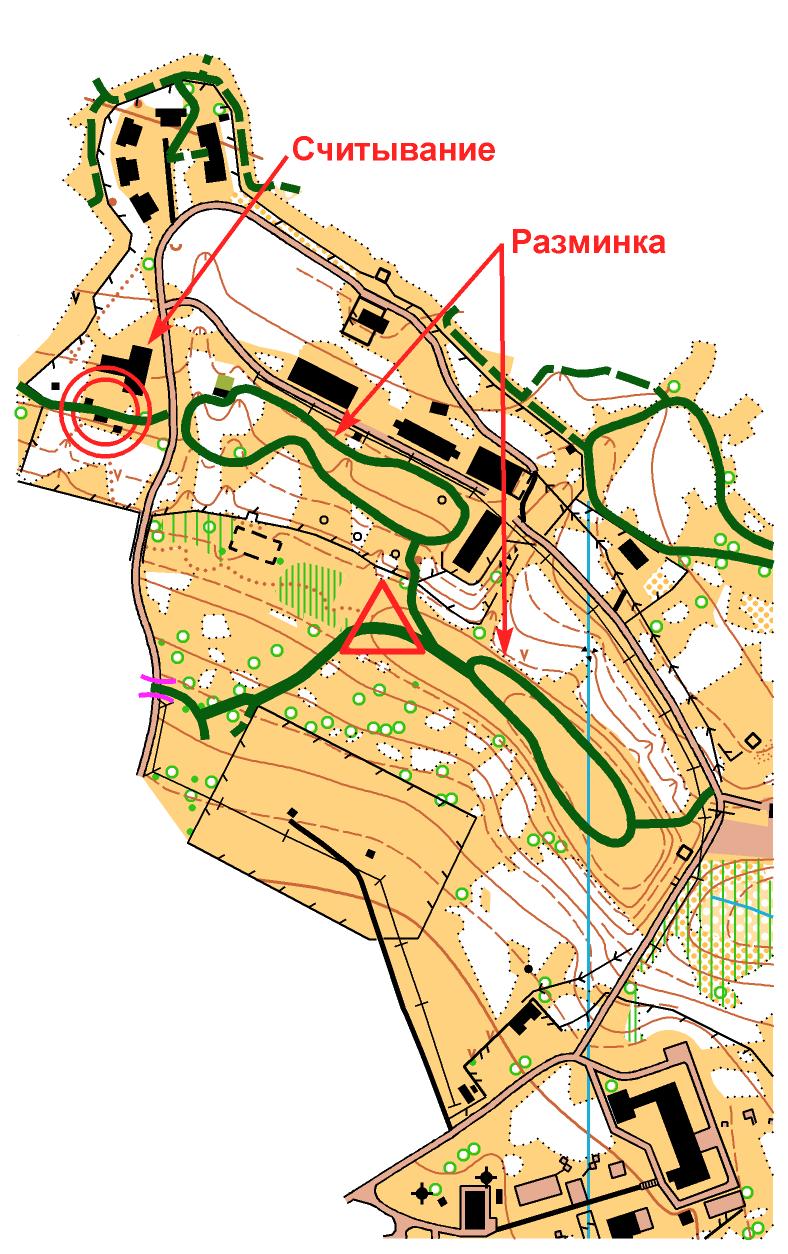 ОПАСНЫЕ МЕСТА :    Крутые спуски в лог.  Дистанции всех групп пересекают асфальтированные   и почищенные дороги идущие с основной трассы в с/п «Алит»   и в л/о им С. Чекалина. Движение по шоссе запрещено, его разрешается пересекать только в указанных в карте местах. ГруппаДлина дистанцииКол-во КПМасштабМ21 8,0241:10000Ж217,1211:10000М175,0151:10000Ж17, М504,3141:10000М14, Ж50, Мвет3,5111:7500Ж14, Жвет2,9121:7500М12, Ж121,871:7500ГруппаДлина дистанцииКол-во КПМ21 3,119Ж212,717М172,315Ж17, М50 2,112М14, Ж50, Мвет1,811Ж14, Жвет1,49М12, Ж121,37